Санкт-Петербургский политехнический университет Петра ВеликогоИнститут прикладной математики и механикиКафедра «Теоретическая механика»КУРСОВАЯ РАБОТАИсследование свободных и вынужденных колебаний механической системы с двумя степенями свободыпо дисциплине «Языки программирования»Выполнилстудент гр.23632/1		Куаге Нжики.Ж.ИРуководительассистент		А.Ю. Панченко«___» __________ 2018 г.Санкт-Петербург2018СОДЕРЖАНИЕВВЕДЕНИЕКолебания – движения, которые точно или приблизительно повторяются во времени. В технике и в окружающем нас мире часто приходится сталкиваться с такими процессами. Примерами колеблющихся объектов могут служить - маятник часов, струна скрипки или фортепиано, вибрации автомобиля. Колебательные явления различной физической природы подчиняются общим закономерностям. Например, колебания тока в электрической цепи и колебания математического маятника могут описываться одинаковыми уравнениями. Общность колебательных закономерностей позволяет рассматривать колебательные процессы различной природы с единой точки зрения.	Различают различные виды колебаний в зависимости от подчёркиваемых свойств систем с колебательными процессами.По физической природе:Механические (звук, вибрация).Электромагнитные (свет, радиоволны, тепловые).Смешанного типа — комбинации вышеперечисленных.По характеру взаимодействия с окружающей средой:•	Свободные (или собственные) — это колебания в системе под действием внутренних сил после того, как система выведена из состояния равновесия (в реальных условиях свободные колебания всегда затухающие). Простейшими примерами свободных колебаний являются колебания груза, прикреплённого к пружине, или груза, подвешенного на нити.ПОСТАНОВКА ЗАДАЧИОпределить частоты малых свободных колебаний механической системы и формы главных колебаний системы с двумя степенями свободы, пренебрегая силами сопротивления, массами. 	ИССЛЕДОВАНИЕ СВОБОДНЫХ КОЛЕБАНИЙ МЕХАНИЧЕСКОЙ СИСТЕМЫ С ДВУМЯ СТЕПЕНЯМИ СВОБОДЫСхема установки: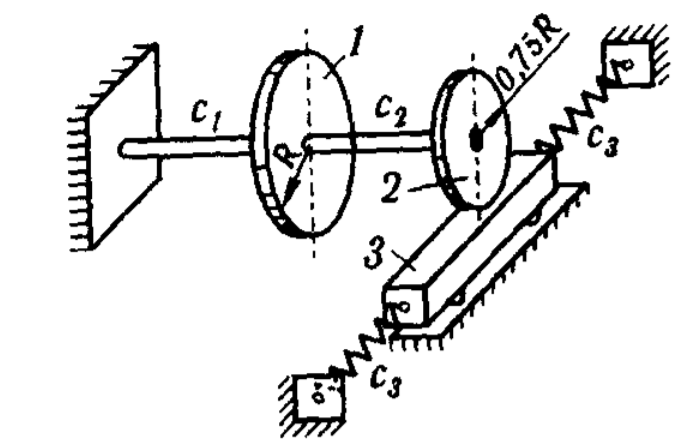 Данные:m1  =30кг;    m2 =30кг;  m3=30кг;   R=0.4 м;с1=2*104 Н/рад;   c2=1*104 H/рад;  c3=2*104 H/см;   Решение:За обобщенные координаты примем: φ 1– угол поворота первого диска.φ2 – угол поворота второго диска. Найдем кинетическую и потенциальную энергии системы.Кинетическая энергия системы состоит из кинетической энергии дисков и балки:Вычислим потенциальную энергию системы, как сумму потенциальной энергии стержней и пружин:    ;    ; Пишем выражение функции Лагранжа; ;  ; ; ;По сколку наша система консервативная уравнения Лагранжа имеют вид:Решения будем искать в виде  ;    Поставим эти решения в систему, получаем СЛАУ с неизвестными  и ;  ;Определитель этой системы должен равняться нулю  Получаем 2 значения частота , .Уравнения, определяющие перовое главное колебание примет вид:;   Уравнения, определяющие второе главное колебание примет вид:;  Коэффициенты распределения, соответствующие частотам  k1 , k2  имеют вид:;;Общее решение дифференциальных уравнений представляет собой сумму частных решений:Значения   ,  ,,находятся из начальных условий задачи.ВИЗУАЛИЗАЦИЯДелаем визуализацию для одной из зависимостей, рассмотренных в нашей задаче  (t).JavaScript и HTML нам позволяют создать окно в странице HNML называемый CANVAS, где будет изображен нашу функцию.ОБЬЯСНЕНИЯ КОДА  ПРОГРАММЫНаш код состоит из двух частей одна на языке HTML и другая на JavaScript.HTML определяет структуру нашей страницы .<canvas id="canvas_example" width=750 height =500></canvas> это строка создает прямоугольник 750*500 для рисования 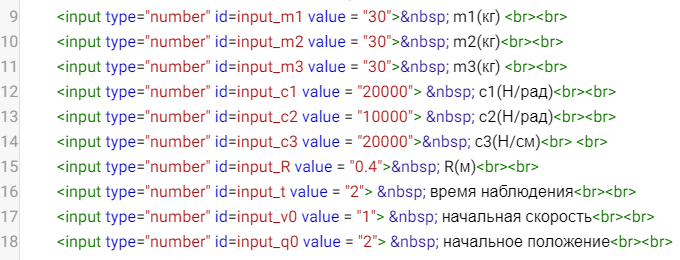 эта часть кода позволяет создавать поля ввода, где пользователь должен будет ввести данные задачиJavaScript позволяет редактировать содержимое страницы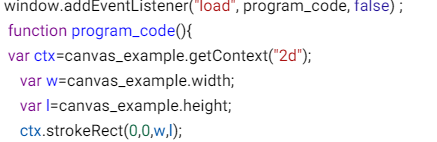 Эти строки необходимые для создания CANVAS 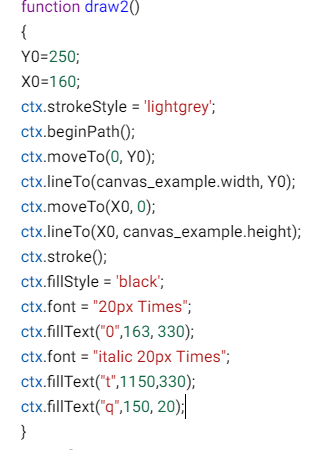 Этот модуль создает оси,  по  горизонтали есть время и по вертикали значения q(t).  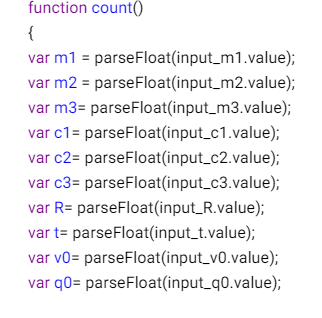 Объявление переменных, которые будут использованы в программе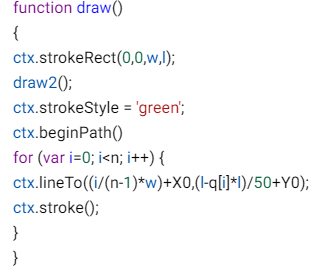 Здесь это рисование наше решение в CANVASЗАКЛЮЧЕНИЕВ конце нашего курсового  проекта мы видим, что языки JavaScript и html также являются полезными инструментами для интерпретации и визуализации результатов задач по теоретической механически.СПИСОК ИСПОЛЬЗОВАННОЙ ЛИТЕРАТУРЫЯ.Г. Пановко Введение в теорию механических колебаний: Учебное пособие. Ленинград, изд. Наука, 1989г. –252сА.А. Яблонский  сборник  заданий для курсовых работ по теоретической механике: учебное пособие для технических вузов. –5-е изд., исправленное –М.: Интеграл-Пресс,2000г. –384сВведение. . . . . . . . . . . . . . . . . . . . . . . . . . . . . . . . . . . . . . . . . . . . . . . . . . . . 31. Исследование свободных колебаний . . . . . . . . . . . . . . . . . . . . . . . . . .41.1. Постановка задачи . . . . . . . . . .  . . . . . . . . . . . . . . . . . . . . . . . . . . . . 41.2. Решение . . . . . . . . . . . . . . . . . . . . . . . . . . . . . . . . . . . . . . . . . . . . . . . . . . 52. Визуализация . . . . . . . . . . . . . . . . . . . . . . . . . . . . . . . . . . . . . . . . . . . . . .82.1. Объяснения кода программы. . . . . . . . . . . . . . . . . . . . . . . . .8Заключение. . . . . . . . . . . . . . . . . . . . . . . . . . . . . . . . . . . . . . . . . . . . . . . . . . 10Список использованной литературы . . . . . . . . . . . . . . . . . . . . . . . . . . . . 11